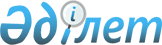 Об утверждении перечня автомобильных дорог районного значения Уланского района Восточно-Казахстанской областиПостановление Уланского районного акимата Восточно-Казахстанской области от 25 апреля 2017 года № 170. Зарегистрировано Департаментом юстиции Восточно-Казахстанской области 1 июня 2017 года № 5052
      Примечание РЦПИ.

      В тексте документа сохранена пунктуация и орфография оригинала.
      В соответствии с подпунктом 11) пункта 1 статьи 31 Закона Республики Казахстан от 23 января 2001 года "О местном государственном управлении и самоуправлении Ресублики Казахстан", с пунктом 7 статьи 3 Закона Республики Казахстан от 17 июля 2001 года "Об автомобильных дорогах", акимат Уланского района ПОСТАНОВЛЯЕТ:
      1. Утвердить прилагаемый перечень автомобильных дорог районного значения Уланского района Восточно-Казахстанской области.
      2. Определить государственное учреждение "Отдел жилищно-коммунального хозяйства, пассажирского транспорта и автомобильных дорог Уланского района" балансосодержателем и уполномоченным органом по управлению автомобильными дорогами районного значения Уланского района.
      3. Контроль за исполнением настоящего постановления возложить на заместителя акима района Р. Манапова. 
      4. Настоящее постановление вводится в действие по истечении десяти календарных дней после дня его первого официального опубликования.
      2017 г."25" марта Перечень автомобильных дорог районного значения Уланского района Восточно-Казахстанской области
					© 2012. РГП на ПХВ «Институт законодательства и правовой информации Республики Казахстан» Министерства юстиции Республики Казахстан
				
      Аким Уланского района

Д. Батырбаев

      Согласовано:

      Руководитель управления пассажирского 

      транспорта и автомобильных дорог 

      Восточно-Казахстанской области

Мусатаев М.Х.
Утверждено постановлением 
акимата Уланского района
№ 170 от 25 марта 2017 года
№

Индекс автомобильной дороги

Наименование автомобильной дороги

Общая протяженность, км

1

2

3

4

1.
KF UL-1
Подъезд к селу Алмасай
7
2.
KF UL-2
Республиканская дорога – Айыртау – Новая – Канайка 
17
3.
KF UL-3
Республиканская дорога – Уланское – Бозанбай 
32
4.
KF UL-4
Подъезд к селу Жанузак
8
5.
KF UL-5
Бозанбай – Акжартас – Кызылсу
38
6.
KF UL-6
Подъезд к селу Желдиозек
2
7.
KF UL-7
Подъезд к селу Мамай батыра
0,5
8.
KF UL-8
Таргын – Асубулак 
16
9.
KF UL-9
Подъезд к селу Верхнее Тайынты
2
10.
KF UL-10
Подъезд к селу Манат
32
11.
KF UL-11
Жантас – Огневка
16
12.
KF UL-12
Подъезд к селу Смолянка
13
13.
KF UL-13
Асубулак – Белогорский 
20
14.
KF UL-14
Областная дорога – Нижние Тайынты – Асубулак
21
15.
KF UL-15
Подъезд к селу Герасимовка
1
16.
KF UL-16
Подъезд к селу Украинка
2
17.
KF UL-17
Подъезд к селу Казачье 
2
18.
KF UL-18
Республиканская дорога – Ново – Одесское - Отрадное 
13
19.
KF UL-19
Подъезд к селу Донское 
1
20.
KF UL-20
Республиканская дорога – Макеевка – Мирное 
6
21.
KF UL-21
Подъезд к селу Восточное
1
22.
KF UL-22
Таврия – Актюба 
15
23.
KF UL-23
Таврия – Каменка – Тройницкое 
43
24.
KF UL-24
Подъезд к селу Гагарино
2
25.
KF UL-25
Республиканская дорога – Ново – Азовое –Беткудык 
30
26.
KF UL-26
Подъезд к селу Азовое
6
27.
KF UL-27
Подъезд к селу Митрофановка
8
28.
KF UL-28
Подъезд к селу Бурсак
13
29.
KF UL-29
Подъезд к озеру "Шалкар"
3
Итого
Итого
370,5